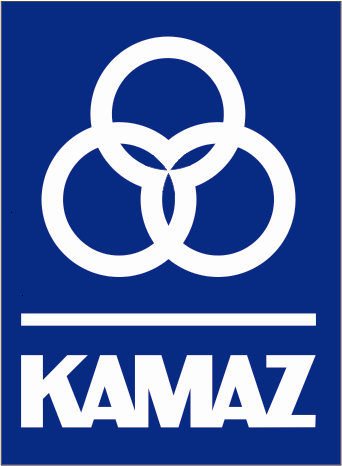 ОБЩЕСТВО С ОГРАНИЧЕННОЙ ОТВЕТСТВЕННОСТЬЮКАМАЗ-ЭНЕРГОПРОТОКОЛг. Набережные Челны1. Наименование предмета аукциона: •Комплексное обследование ВЛ-110кВ Заводская-ГПП-3,4;•Обследование электрооборудования ГПП-3;•Обследование электрооборудования ГПП-4;•Обследование электрооборудования ГПП-5;•Техническое освидетельствование ВЛ-110кВ Заводская-ГПП-3,4;•Техническое освидетельствование электрооборудования ГПП-3;•Техническое освидетельствование электрооборудования ГПП-4;•Техническое освидетельствование электрооборудования ГПП-5; Все работы выполняются на основании технического задания приложение к договору №1 Извещение о проведении запроса котировок было опубликовано на сайте ООО «КАМАЗ–Энерго» http://www.kamaz-energo.ru/и на сайте http://www.zakupki.gov.ru/ 1 апреля 2016 года.	2. Состав закупочной комиссии:Председатель закупочной комиссии:Орешин Владимир Александрович  – председатель комиссии ;Добрынькин Александр Иванович – зам. председателя комиссии;Члены комиссии: 				Пляшкин Алексей Юрьевич - отсутствовал;		Ларионова Ирина Анатольевна;Жданова Инна Александровна;Аллаяров Ильсур ФанусовичТерских Ирина Викторовна – секретарь закупочной комиссии.	3. Заседание считается правомочным, так как присутствовали 5 (пять) из 6 (шести) членов комиссии (кворум).	4. Процедура вскрытия конвертов с заявками участников на участие в аукционе имела место 22 апреля 2016 года в 10 часов 00 минут (время московское) по адресу: РФ, РТ г. Набережные Челны, Промышленно-коммунальная зона, промзона, ул. Промышленная д. 73, кабинет 220.            5. До окончания указанного в извещении срока подачи заявок о проведении аукциона  был представлен 1 (один) запечатанный конверт с заявкой на бумажном носителе. 	6. По истечении срока приема заявок на участие в аукционе, конвертов с заявками на участие в аукционе не было получено.	7. Непосредственно перед вскрытием конвертов с заявками на участие в аукционе не было факта:	7.1. Отзывов заявок на участие в аукционе, которые были зарегистрированы в Журнале регистрации поступления заявок;	7.2. Изменений заявок на участие в аукционе, которые были зарегистрированы в Журнале регистрации поступления заявок.	8. В конверте обнаружена Закупочная заявка следующего Участника на участие в аукционе:              9. Закупочной комиссией не были затребованы разъяснения положений документов и заявок на участие в аукционе от участников размещения заказа.            10. По истечении срока приема заявок на участие в закупке, конвертов с заявками на участие в аукционе, и подаваемых в форме электронных документов заявок на участие в аукционе не было получено.	11. Закупочная комиссия проведет рассмотрение заявок на участие в аукционе, а также подведет итоги на участие в аукционе в сроки, указанные в извещении о проведении аукциона.	12. Настоящий протокол подлежит размещению на сайте ООО «КАМАЗ – Энерго» http://www.kamaz-energo.ru/ и на сайте http://www.zakupki.gov.ru/ не позднее чем через 3 дня со дня подписания.	13. Настоящий протокол подлежит хранению в течение трех лет с даты подведения итогов аукциона.Председатель закупочной комиссии						       В. А. ОрешинЗам. председателя  закупочной комиссии		                                              А. И. ДобрынькинЧлены закупочной комиссии						                     И.Ф. Аллаяров										        И.А. Ларионова										        И.А. Жданова Секретарь закупочной комиссии				                                  И.В. Терских« 22 » апреля  2016 г.№ 1 к извещению № 31603506980№ п/пДата поступленияВремяпоступленияСтоимость без НДСФорма(бумажный носитель, электронный документ)Наименование организацииФактический адрес121.04.2016г14ч. 00м.1690000руб 00коп.бумажный носительФилиал ООО "КЭР-Инжиниринг" "КЭР-Автоматика"420080, РФ, РТ, г. Наб. Челны, Мензелинский тракт, д.14